UVic Vikes Cross-Country Open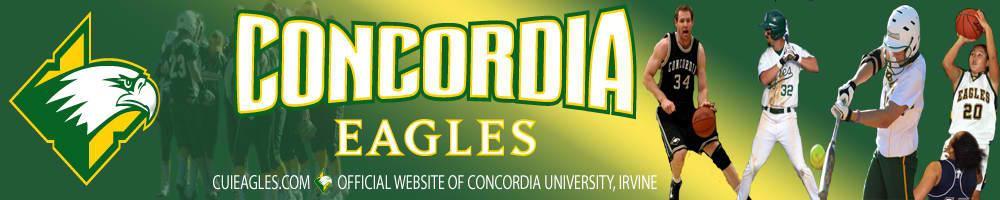 September 25th, 2021Victoria, BC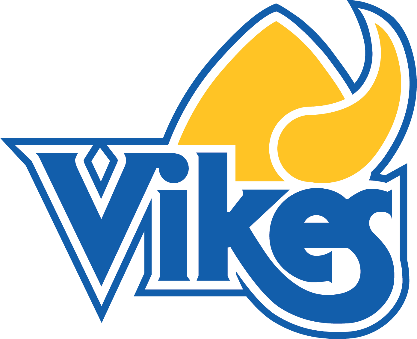 Race Location: Cedar Hill Corner, 2400 Cedar Hill Cross Rd, University of Victoria, Victoria, BC Race Start Time: 11AM - Kids/Family 2km11:45AM - Women’s 6K 12:30PM - Men’s 6K Athletes in the 6km races must report to the starting line 15 minutes prior to the official race time to check in with the clerk of the course. Team scores will be top 5 per gender to score and maximum 7 per team to displace. Awards will be given for top 3 individuals for Junior, Senior, University and Masters, and top team, in each 6km race. Medals for Kids/Family 2km provided by Victoria International Cross Country Association.Race Course Description:. 2km loop on grass and gravel/dirt trails.  Spikes or flats are fine.  Course map to follow. Course will be open Friday between 3pm-5pm for course preview.Entry Fee: $100 per team ($200 for combined men’s and women’s teams); $20 per individual / unattached runner. $10 per individual for 2km ($30 for family of 4). Meet Entries Due: Please submit entries no later than 5 p.m. Sunday, September 19th, 2021 on https://www.trackiereg.com/vikesxcopen2021Athletic Trainers: There will be an athletic trainer from the University of Victoria at the meet with water and ice available near the start/finish line. Hotels:  Carlton Plaza Hotel 642 Johnson St., Victoria BC, V8W1M6 (250) 388-5513 Howard Johnson 4670 Elk Lake Drive 250-704-4656  Meet Director: Contact Hilary Stellingwerff, vikesxctrack@uvic.ca, 250-686-7114.